[행사 제목]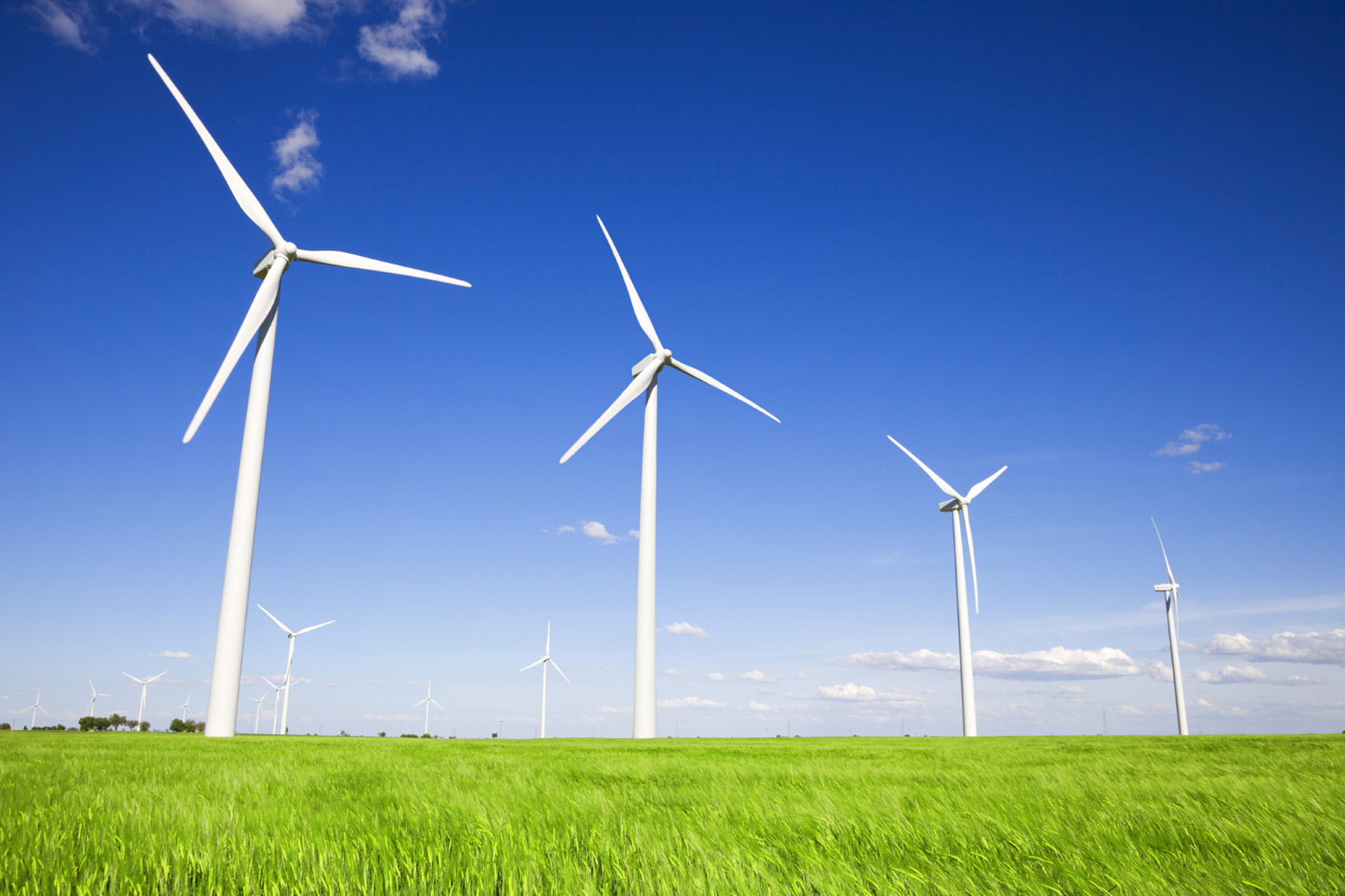 [행사 부제/설명][이 문장과 같은 개체 틀 텍스트를 나만의 텍스트로 바꾸려면 텍스트를 선택하고 입력을 시작하세요. 선택 영역의 오른쪽이나 왼쪽에 공백이 포함되지 않도록 합니다.][사진을 바꾸려면 사진을 삭제하고 삽입 탭에서 그림을 클릭합니다.][텍스트를 추가할 때 서식을 적용하려면 홈 탭의 스타일 그룹에서 이 전단에서 사용된 텍스트 서식을 모두 확인할 수 있습니다.][행사 날짜]   [행사 시간][행사장 이름], [주소], [시/도, 우편 번호][웹 주소], [전자 메일]